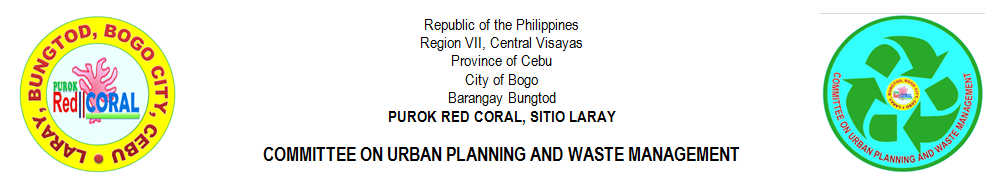 CHAIRMAN:MARIA G. ORTEGAVICE-CHAIRMAN:NICOLE C. LEPASANAMEMBERS1MIGUELA L. CODERA2ARCHIE R. SERVILA SR.3MARNIE A. LEPASANA4LILANIE M. ORTEGA5MARIE RUAN D. BERNAL6RANILO C. ORTEGA7ANECITA L. CANAMA8MARY ANN C. ATON9RONILLO V. YNOC10PERCILITO C. TILLORADVISER:RIFE D. AVENIDORECORD KEEPER:MIRASOL S. TAÑARA LAY-OUT DESIGNER:PERCILITO C. TILLORThe Committee on Urban Planning and Waste Management shall assist the barangay and the city government on matters pertaining to regulation of solid waste management, maintenance of the environment, and promotion of health and wellness, safety, peace and convenience and general welfare.